ICS 23.060.10Bu tadil, TSE Makina İhtisas Kurulu’na bağlı TK13 Tesisat ve Basınçlı Kaplar Teknik Komitesi’nce hazırlanmış ve TSE Teknik Kurulu’nun ………… tarihli toplantısında kabul edilerek yayımına karar verilmiştir.Madde 2 Atıf yapılan standartlar ve dokümanlara aşağıda belirtilen standart ilave edilmiştir:Föy 2’de çizelgedeki l1 boyutlarına TS EN 558’e uygun olarak satır ilave edilmiştir: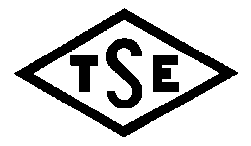 Sayfa 1/1TÜRK STANDARDITURKISH STANDARDTS 3148: 2009tst T1: Küresel vanalar – Dökme demirden - Genel amaçlı sıvı ve gazlar için (yanıcı gazlar ve içme suyu için olanlar hariç)Cast iron ball valves - General use for liquid and gases (excluding flammable gases and potable water)TS NoTürkçe Adıİngilizce AdıTS EN 558:2017*Endüstriyel vanalar - Flanşlı boru sistemlerinde kullanılan metal vanaların alından alına ve merkezden alına boyutları - PN ve Sınıf sembollü vanalarIndustrial valves - Face-to-face and centre-to-face dimensions of metal valves for use in flanged pipe systems - PN and Class designated valvesAnmabasıncı(PN)PN 10, PN 16, PN 25, PN 40PN 10, PN 16, PN 25, PN 40PN 10, PN 16, PN 25, PN 40PN 10, PN 16, PN 25, PN 40PN 10, PN 16, PN 25, PN 40PN 10, PN 16, PN 25, PN 40PN 10, PN 16, PN 25, PN 40PN 10, PN 16, PN 25, PN 40PN 10, PN 16, PN 25, PN 40PN 10, PN 16, PN 25, PN 40PN 10, PN 16, PN 25, PN 40PN 10, PN 16, PN 25, PN 40PN 10, PN 16, PN 25, PN 40PN 10, PN 16, PN 25, PN 40PN 10, PN 16, PN 25, PN 40Anma boyutu(DN)101520253240506580100125150200250300min d19141924303847627695119142190237285max h14550556070758595105130170200250320370max h29095110115130135145155195220265300380450510max b9095105120140150165190210250290340400550600max l130160180180250300320350450500700700100012002)l13)110115120125130140150170180190325350400450500l13)130130150160180200230290310350400450550650750l13)-656565658083105121152196236315--l23)859095100105115125145155175200225275325375